SANSKAR CITY INTERNATIONAL SCHOOL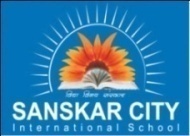 Class:- IX			Dussehra Vacation Home WorkMathsLearn the introduction of Euclid’s Geometry and write it 4 times.To solve the problems of examples and excises Heron’s Formula.Factorize:-  a) 64y2 + 125z2		b) 27m3 – 343n3.Locate the points (5, 0) (0, 5) (2, 5) (5, 2) (-3, 5) and (-3, -5)  and (6, 1) in the Cartesian plane Solve all the exercise co-ordinate geometry.ScienceBiology:- Write notes on deceases make a flow chart of deceases with their polygraphs (pasted) in your copyPhysics:- Work sheet given.EnglishRearrange the following words and phrases to form meaningful sentences, one has been done as an exampleOther species / human species / the / of / many / the / very existence / is threatening 	The human species is threatening the very existence of many other species.a) of natural / biodiversity / the / is / variety of life form / interact to support  / that / and sustain / balance / the.b) consumed / as / group / more and more of / earth’s / the / resources / are human  population / the.c) extinction / crisis / explosive / an / conception / had led / growth and / an.d) that have  / Earth’s history / mass extinctions / the / threatens  / periodically during / occurred  / the / and / to surpass .e) one everyday / scientists / that estimate / rate of / species / are disappearing / the / at.f) of the owner / a computer virus / that  can / impact / a / computer / is a programme / without the knowledge.g) can spread / or even a C D / a true virus / through the internet / or a USB drive.h) infect / viruses / file system / the network / the host files / corrupting / of.i) install / anti-virus / many users / known / viruses / software that / can detect and eliminate.j) water / the body / in the / there / plays / sits and.k) long enough / the mother / him / does not / to worry / there / leave him.S. ScienceFrench Revolution short and long answer.HindiÁR;;] milxZ] lekl] vyadkjifjHkk’kk ,oa ÁR;sd ds 5&5 mnkgj.k